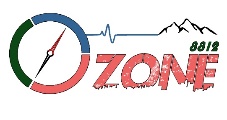 Départementale La «  SYMPERNIKOEL »12 décembre 2021Saint Dié des Vosges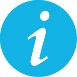 INFORMATIONS GÉNÉRALESOrganisation : O’zone 8812Organisation : O’zone 8812COURSE COMPTANT POURLE CLASSEMENT NATIONALNONDirecteur de course : Marie VuillemardDirecteur de course : Marie VuillemardCOURSE COMPTANT POURLE CLASSEMENT NATIONALNONTraceur : Jérémy VuillemardTraceur : Jérémy VuillemardCOURSE COMPTANT POURLE CLASSEMENT NATIONALNONGEC : Chantal MaillardGEC : Chantal MaillardCOURSE COMPTANT POURLE CLASSEMENT NATIONALNON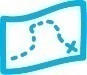 CARTENom : Centre ville Saint DiéNom : Centre ville Saint DiéÉchelle : 1/4000èmeCartographe : Jérémy VuillemardCartographe : Jérémy VuillemardType de terrain : Carte urbaineType de terrain : Carte urbaine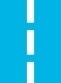 ACCÈS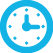 HORAIRESAccueil : Gymnase du lycée Jules Ferry Accueil : Gymnase du lycée Jules Ferry Accueil : 9h45Accueil : 9h45Distance parking-accueil : 50mDistance parking-accueil : 50mDépart : à partir de 10hDépart : à partir de 10hDistance arrivée-accueil : Sur placeDistance arrivée-accueil : Sur place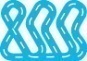 CIRCUITS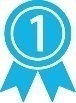 RÉSULTATSCourse au score urbaineCourse au score urbaineo-zone88@orange.fro-zone88@orange.fr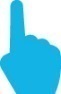 SERVICESBoissons chaudes et/ou froidesBoissons chaudes et/ou froides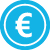 TARIFSLicenciés FFCO : 3€ (gratuit pour les licenciés vosgiens)Licenciés FFCO : 3€ (gratuit pour les licenciés vosgiens)Non-licenciés FFCO : 4€Non-licenciés FFCO : 4€Familles : 10€ (à partir de 3personnes)Familles : 10€ (à partir de 3personnes)Location de puce : sur présentation d’une pièce d’identitéLocation de puce : sur présentation d’une pièce d’identité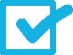 INSCRIPTIONSInscriptions par mail sur o-zone88@orange.fr  jusqu’au 10 décembre et sur place dans la limite des cartes disponibles.Inscriptions par mail sur o-zone88@orange.fr  jusqu’au 10 décembre et sur place dans la limite des cartes disponibles./!\ Pour être chronométré vous devez obligatoirement présenter un certificat médical datant de moins d'un an à la date d’inscription à la compétition et permettant d'établir l'absence de contre-indication à la pratique du sport ou de la course d’orientation, en compétition./!\ Pour être chronométré vous devez obligatoirement présenter un certificat médical datant de moins d'un an à la date d’inscription à la compétition et permettant d'établir l'absence de contre-indication à la pratique du sport ou de la course d’orientation, en compétition.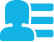 CONTACTo-zone88@orange.fr ou Marie : 06.07.96.13.43o-zone88@orange.fr ou Marie : 06.07.96.13.43